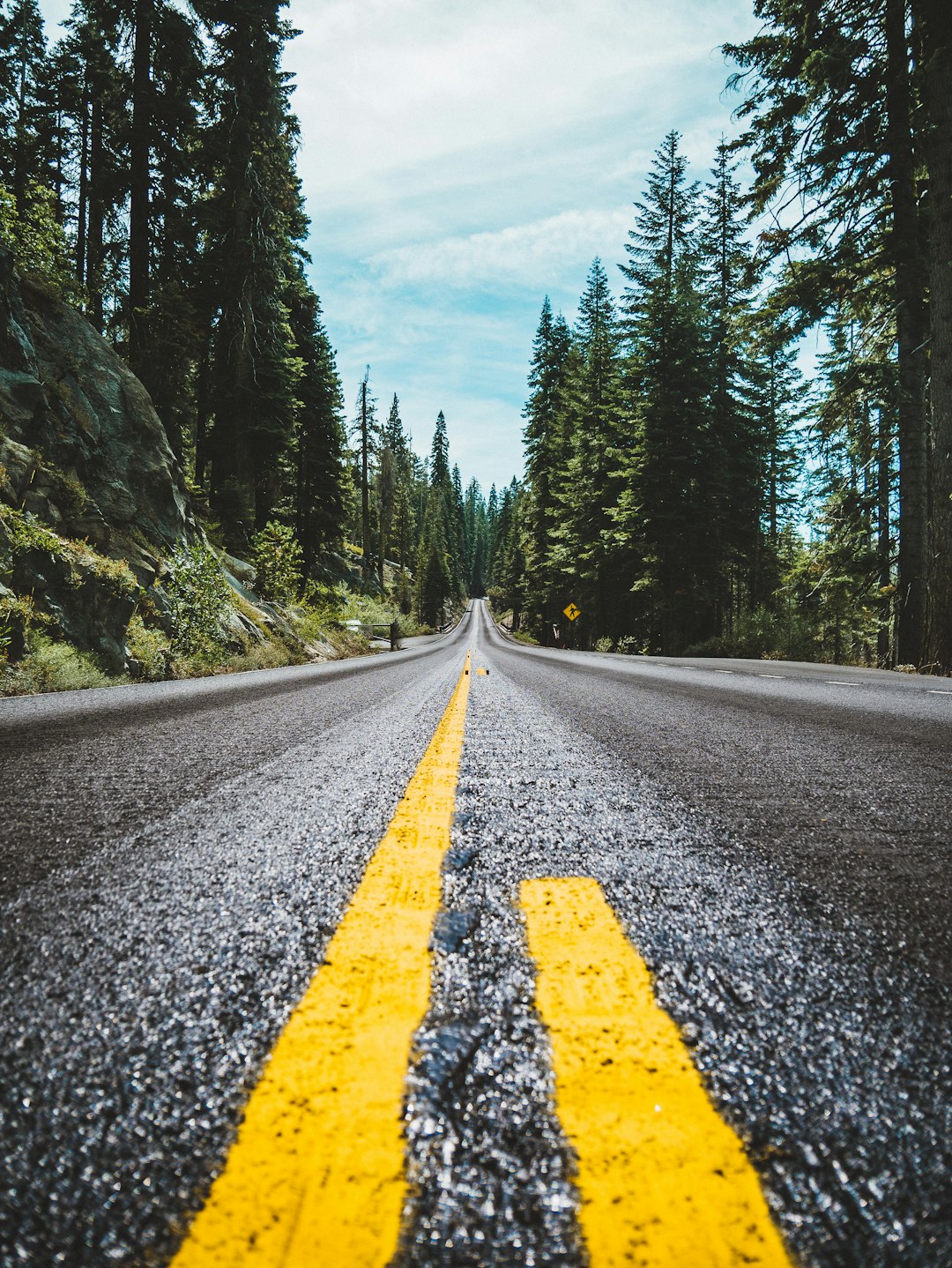 Welcome Kids Across the Regions 2024Camp Bimini, 3180 Perth Rd. 113, RR 1, St. Paul's, ON N0K 1V0We’re so excited that you’ll be joining us this year at Kids Across the Regions, a fun, faith‐ﬁlled overnight retreat for children (in grades 4 to 8) from across the three regional councils of Antler River Watershed, Western Ontario Waterways and Horseshoe Falls of The United Church of Canada! Check‐in time:  	Friday. June 7, 2024 - 7pmPick‐up time:	Saturday, June 8, 2024 -  6:30 pm (supper included)Three‐tier pricing: The voluntary pricing system is available for participants to choose the most suitable cost for their family. $50, $60 and $70 (actual cost). Adult Leaders do not pay the registration fee.Attached:	*Directions to Camp Bimini (Use these directions as GPS does not work) & Camp Map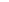 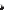 	*Packing list	*Permission FormAs always feel free to contactKathy Douglas,Faith Formation Minister519 441 0656 or kdouglas@united-church.caWe can’t wait to see you!